by aogulteginSunny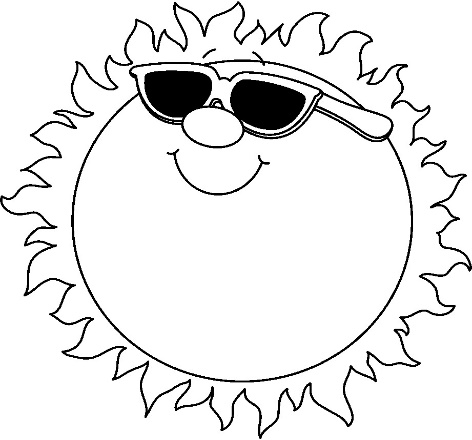 Cloudy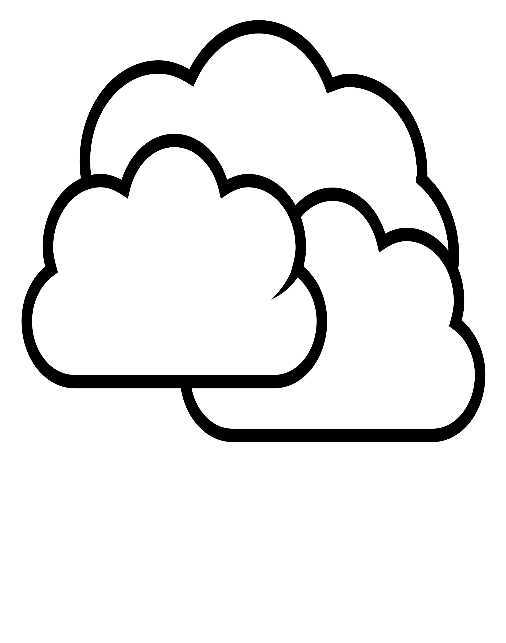 Rainy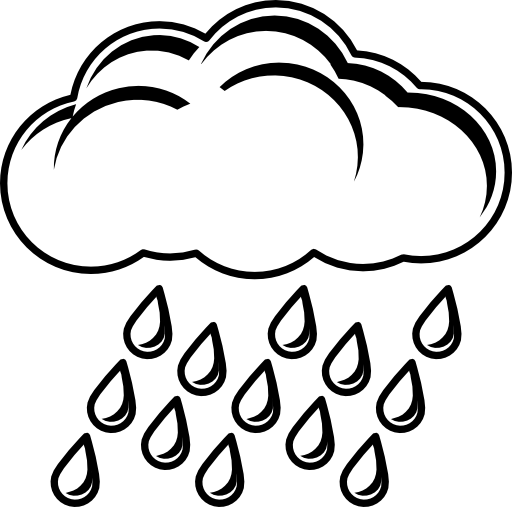 Snowy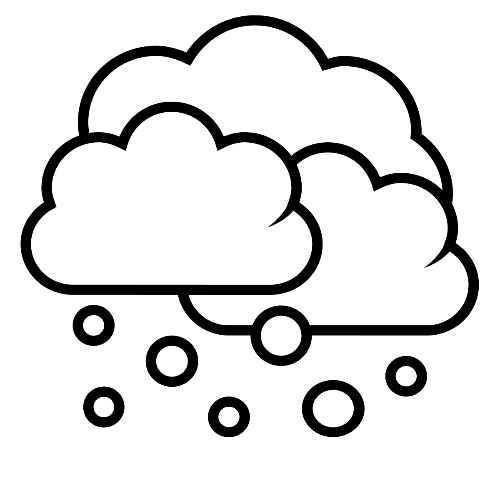 Windy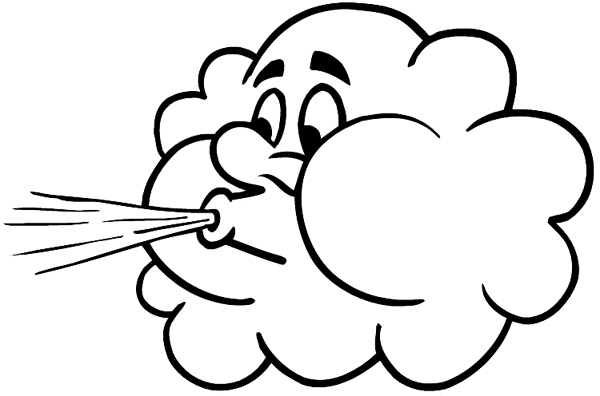 Foggy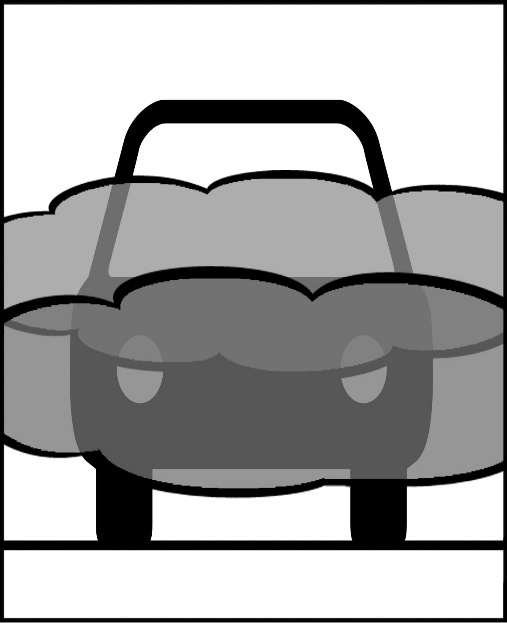 Thundery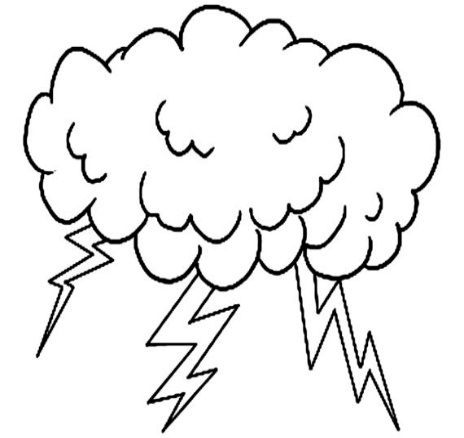 Wet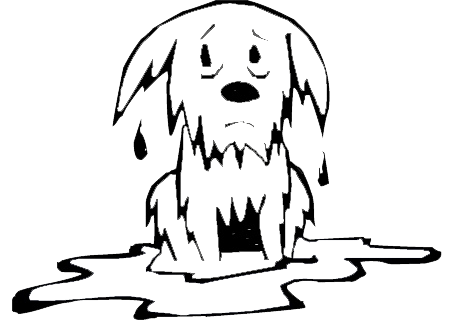 Autumn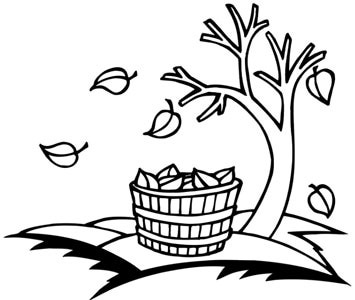 Winter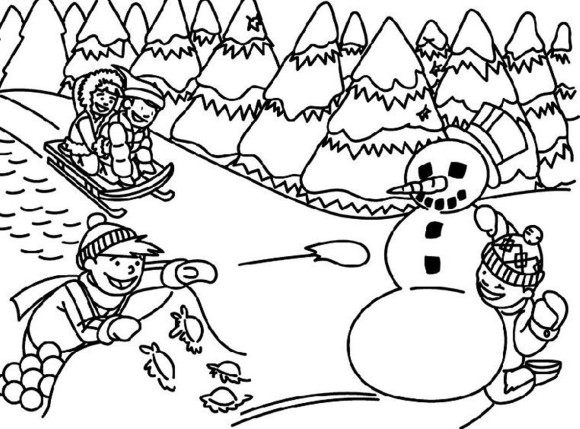 Cold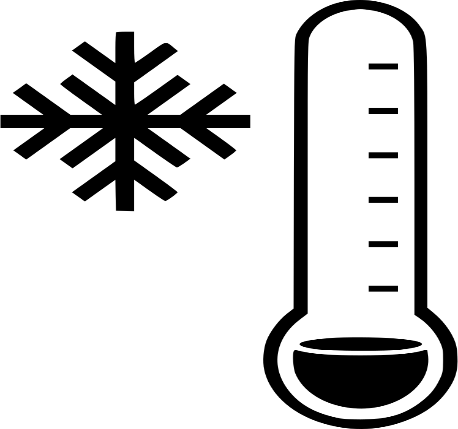 Warm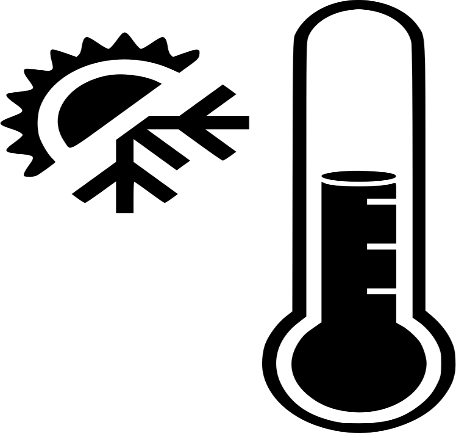 Hot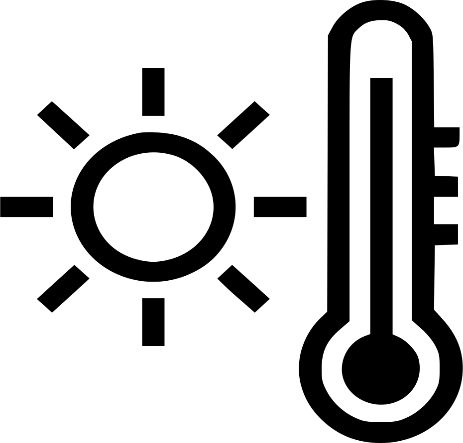 Spring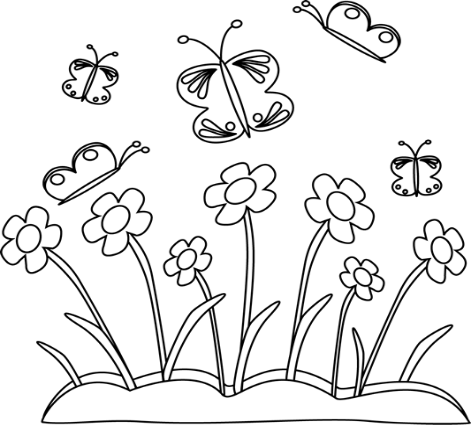 Summer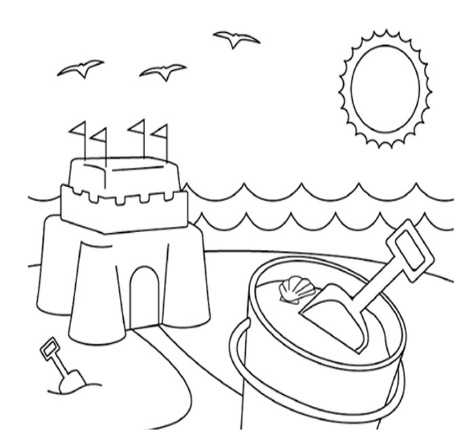 